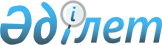 On approval of the Rules for technological connection to power grids of power transmitting organizations
					
			
			
			Unofficial translation
		
					Order № 327 of the Minister of Energy of the Republic of Kazakhstan as of September 23, 2020. Registered with the Ministry of Justice of the Republic of Kazakhstan on September 25, 2020 under № 21269
      Unofficial translation
      In accordance with subparagraph 70-39) of Article 5 of the Law of the Republic of Kazakhstan “On Electric Power Industry” as of July 9, 2004, I hereby ORDER:
      1. To approve the appended Rules for technological connection to power grids of power transmitting organizations.
      2. In accordance with the procedure established by the legislation, the Committee for Atomic and Energy Supervision and Control of the Ministry of Energy of the Republic of Kazakhstan shall ensure:
       1) state registration of this order with the Ministry of Justice of the Republic of Kazakhstan;
      2) the posting of this order on the website of the Ministry of Energy of the Republic of Kazakhstan after its official publication;
      3) the submission of information on the implementation of the measures provided for in subparagraphs 1) and 2) of this paragraph to the Legal Service Department of the Ministry of Energy of the Republic of Kazakhstan within ten working days of the state registration of this order with the Ministry of Justice of the Republic of Kazakhstan.
       3. Control over the execution of this order shall be entrusted to the supervising deputy minister of energy of the Republic of Kazakhstan.
      4. This order comes into effect ten calendar days of its first official publication.
      "AGREED"
Ministry of Industry and 
Infrastructure Development of
the Republic of Kazakhstan
      "AGREED"
Ministry of National Economy of
the Republic of Kazakhstan Rules for technological connection to power grids of power transmitting organizations  Chapter 1. General provisions 
      1. These Rules for technological connection to power grids of power transmitting organizations (hereinafter referred to as the Rules) are developed in accordance with subparagraph 70-39) of Article 5 of the Law of the Republic of Kazakhstan “On Electric Power Industry” as of July 9, 2004 (hereinafter referred to as the Law) and establish the procedure for technological connection to power grids of power transmitting organizations.
      2. Basic terms and definitions used in the Rules are as follows:
      1) installed capacity - the total capacity of electrical installations approved for a business entity by an power transmitting organization;
      2) a contract for technological connection of business entities’ electrical installations with an installed capacity of up to 200 kilowatts (hereinafter referred to as kW) to the power grids of power transmitting organizations (hereinafter referred to as a contract) - an agreement according to which a power transmitting organization undertakes obligations to carry out technological connection of business entities’ electrical installations with an installed capacity up to 200 kW to the power grids of the power transmitting organization, and the business entity undertakes to pay the cost of technological connection;
      3) applicant - a business entity that has electrical installations with an installed capacity of up to 200 kW; 
      4) expert organization - a legal entity engaged in carrying out energy expertise in accordance with the legislation of the Republic of Kazakhstan;
      5) external power supply - a set of electrical installations that ensure the transfer of electrical energy from the point of connection of the power transmitting organization to the consumer’s point of connection;
      6) technological connection - a set of measures for the technological connection of business entities’ electrical installations with an installed capacity of up to 200 kW to the power grids of power transmitting organizations, except for the system operator;
      7) technical specifications for technological connection (hereinafter referred to as technical specifications) - technical requirements necessary for the execution of connection to power grids and are an integral part of the contract;
       Other terms and definitions used in these Rules are applied in accordance with the legislation of the Republic of Kazakhstan in the field of the electric power industry.
      3. Technological connection is carried out in the following cases: 
      1) connection of newly commissioned or reconstructed electrical installations;
      2) earlier connected electrical installations, the maximum power of which increases up to 200 kW;
      3) changes in the external power supply scheme;
      4) changes in the category of reliability of power supply of electrical installations;
      5) changes in the point of connection of electrical installations.
      4. Information about the process of technological connection is posted on the website of the power transmitting organization, which is updated once a year.
      5. Disputes arising between the applicant and the power transmitting organization are resolved in accordance with Article 400 of the Civil Code of the Republic of Kazakhstan as of December 27, 1994. Chapter 2. Procedure for technological connection to power grids of power transmitting organizations  Clause 1. Submission and consideration of documents for technological connection 
      6. For technological connection, the applicant or its representative submits an application for technological connection of business entities’ electrical installations with an installed capacity of up to 200 kW to the power grids of power transmitting organizations in accordance with the form in Appendix 1 of these Rules (hereinafter referred to as the application) attaching the following documents:
      1) for legal entities - a certificate of state registration (re-registration) of a legal entity, for individual entrepreneurs - an extract from the state electronic register of permits and notifications; 
      2) feasibility study of the declared electric power drawn up in any form independently or with the involvement of an expert organization;
      3) a certificate of registered rights to real estate or a document of title (if any) on which the electrical installations of the business entity are located (will be located);
      4) in the case of technological connection of the applicant’s electrical installations located in non-residential premises located in apartment buildings and other capital construction facilities - a copy of the document confirming the consent of the apartment owners in accordance with the requirements of Chapter 7 of the Law of the Republic of Kazakhstan “On Housing Relations” as of April 16, 1997;
      5) in the case of technological connection of the applicant’s electrical installations to power grids belonging to a horticultural, vegetable gardening or dacha association - a document of title to a land plot, and, if such information is available, cadastral numbers of land plots and data on the maximum power of electrical installations allocated for each land plot in accordance with the decision of the general meeting of members of the horticultural, vegetable gardening and dacha association;
       6) a copy of the document confirming the powers of the applicant’s representative (if necessary);
      7) bank details (bank name, current account number); 
      8) a situational plan;
      9) an application for acceptance of a public contract for power supply in accordance with the form in Appendix 2 of these Rules;
      10) in the case of obtaining technical conditions for connecting to engineering and utilities sources in the manner prescribed by the Rules for the organization of development and passage of licensing procedures in the field of construction approved by Order № 750 of the Minister of National Economy of the Republic of Kazakhstan as of November 30, 2015 (registered in the State Registration Register of Regulatory Legal Acts under № 12684), technical conditions are attached to the application.
      7. It is not allowed to request additional documents, other than those specified in paragraph 6 of these Rules.
      8. The application is submitted to the power transmitting organization whose power grids have the voltage class specified in the application and are located from the applicant’s electrical installations:
      1) within a radius of no more than 600 (six hundred) meters in a straight line when connecting 0.4 kilovolts (hereinafter - kV) (220 volts (hereinafter - V), 380 V);
      2) within a radius of 600 (six hundred) meters or more in a straight line when connecting 6 or 10 kV.
      9. Applications and attached documents specified in paragraph 6 of these Rules are submitted and accepted in the capital, cities of republican and regional significance through the website of power transmitting organizations only in electronic form. In other populated localities, it is allowed to submit and accept applications and attached documents specified in paragraph 6 of these Rules in paper-based form.
      10. Within 15 (fifteen) minutes of receipt of the documents specified in paragraph 6 of these Rules, the power transmitting organization shall consider them for completeness. 
      If the applicant submits an incomplete package of documents specified in paragraph 6 of these Rules, the power transmitting organization refuses to accept the application.
      11. If the applicant submits a complete package of documents, the power transmitting organization examines them for compliance with the requirements of these Rules within 2 (two) working days of receipt of the documents.
      In case of non-compliance of the submitted documents with the requirements of these Rules, the power transmitting organization draws up a notice of refusal in any form and sends it to the applicant indicating the reasons for the refusal.
      12. Within 3 (three) working days of receipt of the notice of refusal when addressing the criticism of the power transmitting organization, the applicant re-submits the application with the attachment of the documents specified in paragraph 6 of these Rules.
      13. In case of disagreement with the refusal, the applicant applies to an expert organization for an energy expertise. 
      On the basis of an opinion of the energy expertise on the groundlessness of the refusal, the applicant re-submits an application to the power transmitting organization.
      14. When re-submitting documents, the power transmitting organization shall review them for compliance with the requirements of these Rules within 1 (one) working day of receipt of the documents.
      15. If the submitted documents comply with the requirements of these Rules, the power transmitting organization upon the expiration of the period specified in paragraph 11 of these Rules, within 10 (ten) working days, issues to the applicant a conclusion of justified costs for technological connection of electrical installations in accordance with the Rules for determining costs for technological connection of business entities’ electrical installations with an installed capacity of up to 200 kW to the power grids of power transmitting organizations approved in accordance with subparagraph 7-4) of Article 8 of the Law of the Republic of Kazakhstan “On Natural Monopolies” as of December 27, 2018 and takes the measures specified in Clauses 2 and 3 of this chapter. Clause 2. Conclusion of a contract for technological connection of business entities’ electrical installations with an installed capacity of up to 200 kW to the power grids of power transmitting organizations 
      16. For technological connection, the power transmitting organization concludes a contract with the applicant in accordance with the Model Agreement for the technological connection of business entities’ electrical installations with an installed capacity of up to 200 kW to the power grids of power transmitting organizations approved in accordance with subparagraph 70-40) of Article 5 of the Law.
      17. Within 5 (five) working days, the contract and terms of reference signed by the power transmitting organization in accordance with the form in Appendix 3 to these Rules are sent to the applicant in the capital, cities of republican and regional significance through the website of the power transmitting organization for signing by the applicant only in electronic form. 
      In other populated localities, it is allowed to draw up and send a contract in a paper-based form.
      18. Within 5 (five) working days of receipt of the contract signed by the power transmitting organization, the contract is signed and sent by the applicant electronically via the website of the power transmitting organization in the capital, cities of republican and regional significance; in other populated localities, it is allowed to do it in a paper-based form.
       19. The power transmitting organization shall issue a reasoned refusal to enter into a contract with an indication of the reasons for refusal in the following cases:
       1) lack of free and available facilities, capacities, places, transmission capacity of power grids of the power transmitting organization required for technological connection of the applicant;
      2) the absence of power grids of the power transmitting organization.
      Information about the cases specified in subparagraphs 1) and 2) of this paragraph is posted on the website of the power transmitting organization. 
      20. In case of disagreement with a reasoned refusal to enter into a contract or with its terms, the applicant applies to an expert organization for an energy expertise. 
      Based on the opinion of the energy expertise on the groundlessness of the requirements of the contract, the applicant, within 30 (thirty) calendar days of receipt of the contract signed by the power transmitting organization, sends it its draft contract drawn up in accordance with these Rules.
      If the power transmitting organization refuses to conclude the applicant’s draft contract, the applicant appeals against the actions of the power transmitting organization in the manner established by the civil legislation of the Republic of Kazakhstan.
      21. If the applicant fails to send the signed contract or its draft contract to the power transmitting organization within 30 (thirty) calendar days, the contract sent by the power transmitting organization is considered canceled.
      22. If the applicant notifies the power transmitting organization within 30 (thirty) calendar days of receipt of the contract, it may independently fulfill the technical specifications received from the power transmitting organization in accordance with the Law of the Republic of Kazakhstan “On Architectural, Urban Planning and Construction Activities in the Republic of Kazakhstan” as of July 16, 2001 (hereinafter referred to as the Law on Architectural, Urban Planning and Construction Activities in the Republic of Kazakhstan). Clause 3. Technological connection
      23. The timeframes and stages of technological connection performed by the power transmitting organization are as follows:
      1) execution of the contract and sending it to the applicant - within 5 (five) working days; 
      2) development and approval of project documentation for the construction of power grids and other facilities necessary for the performance of the contract - within 30 (thirty) calendar days of the conclusion of the contract;
      3) construction and installation works and commissioning of power grids and electrical installations to the applicant - within 60 (sixty) calendar days of the conclusion of the contract;
       4) supply of voltage to the applicant, sealing the system of commercial metering of electrical energy, as well as issuing a certificate of sealing the system of commercial metering of electrical energy - within 2 (two) working days of completion of construction and installation works;
      5) sending the documents specified in paragraphs 4 or 4-1 of the Rules for the use of electric energy approved by Order № 143 of the Minister of Energy of the Republic of Kazakhstan as of February 25, 2015 (registered in the State Registration Register of Regulatory Legal Acts under № 10403) to the power supply organization selected by the consumer - within 2 (two) working days of issue of the certificate of sealing of the system of commercial metering of electric energy.
      24. The applicant accepts the constructed power grids from the energy transmitting organization in accordance with Chapter 11 of the Law on Architectural, Urban Planning and Construction Activities in the Republic of Kazakhstan. Application for technological connection of business entities’ electrical installations with an installed capacity of up to 200 kW to power grids of power transmitting organizations   Declaration of acceptance of a public contract for power supply 
       I hereby inform on my consent to transfer documents, in accordance with paragraph 4 or 4-1 of the Rules for the use of electrical energy approved by Order № 143 of the Minister of Energy of the Republic of Kazakhstan as of February 25, 2015 (registered in the State Registration Register of Regulatory Legal Acts under № 10403) to 
      __________________________________________________________________________
      (name of the power transmitting organization)
      which are necessary for the conclusion of a public contract for power supply in accordance with subparagraph 5) of Article 5 of the Law of the Republic of Kazakhstan “On Electric Power Industry” as of July 9, 2004. 
      I agree to the collection, processing and retention of personal data. 
      I also notify about the consent to receive notifications about the termination of power supply by sending it to: 
      the cell phone number ___________________________________; 
                               (using short text message)
      ____________________________; 
      (using multimedia message) 
       ____________________________; 
      (using multimedia message) 
      the email____________; 
      the postal address___________; 
      _________________ “__”_________ 20__ 
      (the applicant’s signature)             (date)  Technical specifications for technological connection 
      № _______ “___”__________ 20__ 
      __________________________________________________________________________
       (name of the power transmitting organization that issued the technical specifications) 
      __________________________________________________________________________
                               (full name of the organization) 
      1. The name of the Consumer’s electrical installations ______________________________
      _________________________________________________________________________.
      2. The name and location of the facilities, for the power supply of which technological connection of the applicant’s electrical installations is carried out _______________________________________________________________________________
      _________________________________________________________________________.
      3. Requested maximum power of connected electrical installations
      of the Consumer is____________________ (kilowatt (hereinafter - kW))
      __________________________________________________________________________
      (if electrical installations are commissioned
      __________________________________________________________________________
             by stages and queues, a phased power distribution is indicated)
      4. Maximum power of earlier connected electrical installations is _________ kW.
      5. The total power of the connected electrical installations, taking into account the requested power is ___________ kW.
      6. Reliability category ___________. 
      7. Voltage class of power grids to which technological connection is carried out ____________ (kilovolt).
      8. Planned date of putting the applicant’s electrical installations into operation of
      _________________________________________________________________________. 
      9. Preliminary boundaries of balance sheet attribution and operational responsibility are: 
       _________________________________________________________________________
      __________________________________________________________________________
      10. Point (s) of connection (input distribution devices, lines of power transmission, base substations) and the total maximum power of electrical installations for each point of connection: 
      point 1: _______ (kW);
      point 2: _______ (kW);
      point 3: _______ (kW);
      11. Main power supply unit___________________________________________________. 
      12. Backup power supply unit__________________________________________________. 
      13. The power transmitting organization carries out (*) _____________________________
      __________________________________________________________________________
      __________________________________________________________________________
      __________________________________________________________________________
      __________________________________________________________________________
      __________________________________________________________________________
      __________________________________________________________________________
      __________________________________________________________________________
      __________________________________________________________________________
       (it is required to specify the requirements for strengthening the existing power grid due to the connection of new capacities (construction of new power transmission lines, substations, increasing the cross-section of wires and cables, replacing or increasing power transformers, switchgear expansion, equipment modernization, reconstruction of power grid facilities, installation of control devices of voltage to ensure the reliability and quality of electrical energy), as well as, by agreement of the Parties, other obligations for the performance of technical specifications, provided for by these Rules 
      14. The Consumer (**) carries out______________________________________________
      __________________________________________________________________________
      _________________________________________________________________________. 
      15. The validity period (***) of these technical specifications is _____________________ 
      calendar days of concluding a contract for technological connection of business entities’ electrical installations with an installed capacity of up to 200 kW to the power grids of the power transmitting organization. 
       _______________________ 
             (signature) 
      __________________________________________________________________________
             (position, surname, name, patronymic (if any) of a person 
      representing the power transmitting organization)
      “___” ______________ 20__ 
      Note: 
      (*) It is necessary to indicate the obligations of the power transmitting organization to fulfill the technical specifications up to the border of the site on which the applicant’s power receivers are located, including the settlement of relations with contractors.
      (**)It is necessary to indicate the applicant’s obligations for the performance of technical specifications within the boundaries of the site on which its electrical installations are located, except for obligations mandatory for the fulfillment by the power transmitting organization using its own funds.
      (***) The validity period of the technical specifications cannot exceed the period specified in paragraph 3 of these Rules.
					© 2012. «Institute of legislation and legal information of the Republic of Kazakhstan» of the Ministry of Justice of the Republic of Kazakhstan
				
      Minister of Energy of 
the Republic of Kazakhstan 

N.Nogaev
Approved
 by Order № 327
of the Minister of Energy of
the Republic of Kazakhstan
as of September 23, 2020 Appendix 1
 to the Rules for technological 
connection to power grids of 
power transmitting organizationsForm 
1
Applicant 
2
name and location of electrical installations to be connected to power grids of the power transmitting organization
3
Area of the building 
4
Number of apartments (rooms, offices)
5
Name of the power transmitting organization entering into a public contract for power supply with the applicant
6
Contact details: 

postal address; 

phone number;

email address.
Power supply during reconstruction
Required power, kilowatt
Power supply during reconstruction
Load type (phase)
Single-phase, three-phase, permanent, temporary, seasonal
Power supply during reconstruction
Declared category of reliability of electrical installations

 
I category ___ kilowatts (kilovolt-ampere),

II category ___ kilowatts (kilovolt-ampere), 

III category ___ kilowatts (kilovolt-ampere)
Power supply during reconstruction
It is supposed to install electric boilers, electric heaters, electric stoves, electric furnaces, electric water heaters (underline as necessary)

 
I category ___ kilowatts (kilovolt-ampere),

II category ___ kilowatts (kilovolt-ampere), 

III category ___ kilowatts (kilovolt-ampere)
Power supply during reconstruction
Existing maximum load

 
in the amount of ___ pieces, unit capacity _____ kilowatts (kilovolt-ampere)
Power supply during reconstruction
Power of transformers permitted under the contract

 Appendix 2
 to the Rules for technological 
connection to power grids of 
power transmitting organizationsForm To: ______________________
(name of the power transmitting 
organization, to whose grids the 
applicant connects)
From:______________________
(surname, name, patronymic (if 
any))Appendix 3
 to the Rules for technological 
connection to power grids of 
power transmitting organizationsform